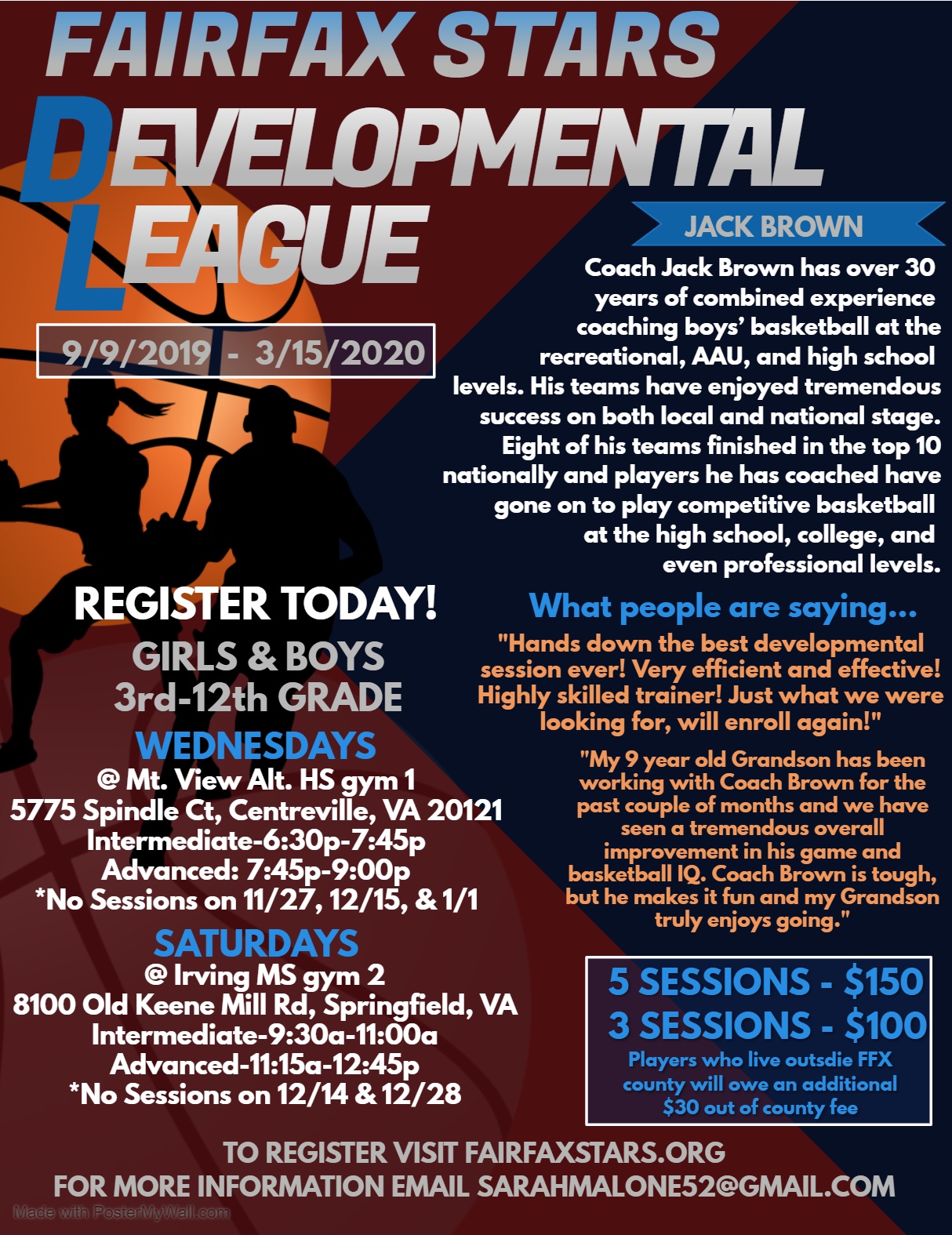 Registration Form for 2019-2020 Fairfax Stars Developmental League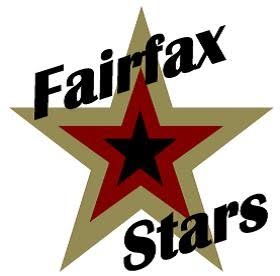 Please type or print CLEARLY Player Name:  ____________________	Gender: _____ Age:  ________	Date of Birth: ________  Grade:  _____ 	School Player attends: ____________________ County of Residence: _________________Address:  _______________________________________________________________________Phone Number:  ___________________	Email Address:  ____________________________Please check which option best describes your skill level/basketball experience…_______ County ______ House ________ AAU _______ other (__________)   __________NoneCheck the Number of Sessions signing up for: _____3 - $100         ____5- $150    (*players who live outside Fairfax County will need to pay additional $30 Out of county fee)Please email Sarahmalone52@gmail.com or call 703-851-6231 to schedule your sessions from 9/9/2019-3/15/2020*24 hours’ notice is required to reschedule a session.  If you cannot attend a scheduled session and do not provide at least 24 hours’ notice a refund will not be issued for that session and it will not be rescheduled*If any sessions are canceled due to the weather or other unforeseen circumstances, all attempts will be made to make up the session.  In the event a session cannot be made up, no refunds will be given.Forms can be filled out and emailed to sarahmalone52@gmail.com or mailed with payment to                                                                Fairfax Stars 2801 Glade Vale Way, Vienna, VA 22181Checks made payable to Fairfax StarsRegistration and Payments can also be completed online at:  www.fairfaxstars.org _______________________________________________________________________________________For administrative use ONLYAmount Paid:  __________	Payment Method:  __________Complete if paid by check--		Check Number:  ________	Name on Check:  _____________________